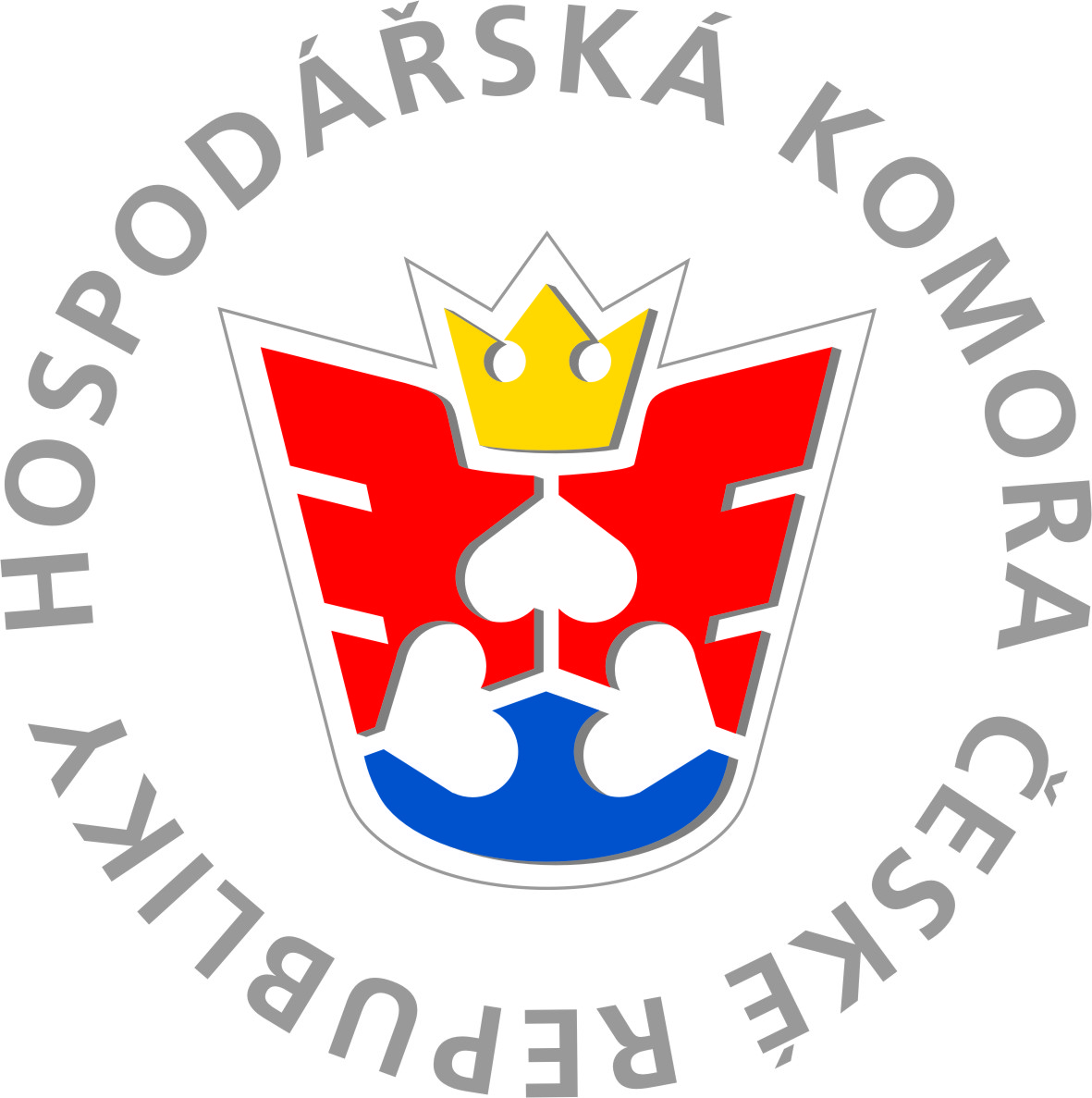 Okresní hospodářská komora ŠumperkAKTUALITY A PROBLÉMY PRACOVNÍHO PRÁVASeminář se uskuteční v úterý 22. 6. 2021 od 9:00 do 14:00Městská knihovna T. G. Masaryka, 28. října 1280/1, ŠumperkREZERVAČNÍ FORMULÁŘNázev firmy: 		Sídlo firmy:		Jméno účastníka/ů: 	Datum narození:Pracovní pozice:Prostor pro uvedení Vašich dotazů na lektora a jiné:Tel.:				E-mail:			IČ:  							DIČ:	Datum:			Kontaktní údaje:	vzdelavani@ohk-sumperk.cz583 280 070Storno podmínky ke stažení ZDE